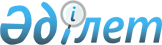 2014 - 2016 жылдарға арналған Май аудандық бюджет туралыПавлодар облысы Май аудандық мәслихатының 2013 жылғы 24 желтоқсандағы N 1/27 шешімі. Павлодар облысының Әділет департаментінде 2014 жылғы 10 қаңтарда N 3663 болып тіркелді      РҚАО ескертпесі.

      Құжаттың мәтінінде түпнұсқаның пунктуациясы мен орфографиясы сақталған.



      Қазақстан Республикасының 2008 жылғы 4 желтоқсандағы Бюджет кодексінің 75-бабының 2-тармағына, Қазақстан Республикасының 2001 жылғы 23 қаңтардағы "Қазақстан Республикасындағы жергілікті мемлекеттік басқару және өзін-өзі басқару туралы" Заңының 6-бабы 1-тармағының 1) тармақшасына, Қазақстан Республикасының "Агроөнеркәсіптік кешенді және ауылдық аумақтарды дамытуды мемлекеттік реттеу туралы" Заңының 18-бабы 4 тармағына және облыстық мәслихаттың 2013 жылғы 13 желтоқсандағы N 198/26 "2014 - 2016 жылдарға арналған облыстық бюджет туралы" шешіміне сәйкес, Май аудандық мәслихаты ШЕШТІ:

      1. 

2014 - 2016 жылдарға арналған аудандық бюджет тиісінше 1, 2 және 3 қосымшаларға, соның ішінде 2014 жылға арналған мына көлемдерге сәйкес бекітілсін:

      1) кірістер – 1925332 мың теңге, соның ішінде:

      салықтық түсімдер – 334172 мың теңге;

      салықтық емес түсімдер – 8634 мың теңге;

      трансферттердің түсімдері – 1534307 мың теңге;

      негiзгi капиталды сатудан түсетiн түсiмдер – 48219 мың теңге;

      2) шығыстар – 1939095 мың теңге;

      3) таза бюджеттік кредиттеу – 95395 мың теңге, соның ішінде:

      бюджеттік кредиттерді өтеу – 4613 мың теңге;

      бюджеттік кредиттер – 100008 мың теңге;

      4) қаржы активтерімен жасалатын операциялар бойынша сальдо – 7500;

      қаржы активтерін сатып алу – 7500 мың теңге;

      5) бюджет тапшылығы – -116658 мың теңге;

      6) бюджет тапшылығын қаржыландыру – 116658 мың теңге.

     Ескерту. 1-тармаққа өзгерістер енгізілді - Павлодар облысы Май аудандық мәслихатының 04.02.2014 N 1/29 (01.01.2014 бастап қолданысқа енеді); 30.04.2014 N 1/34 (01.01.2014 бастап қолданысқа енеді); 06.08.2014 N 1/39 (01.01.2014 бастап қолданысқа енеді); 23.10.2014 N 1/41 (01.01.2014 бастап қолданысқа енеді); 12.11.2014 N 1/42 (01.01.2014 бастап қолданысқа енеді); 25.12.2014 N 1/44 (01.01.2014 бастап қолданысқа енеді) шешімдерімен.

      2. 

Облыстық бюджеттен аудан бюджетіне берілетін бюджеттік субвенцияның көлемі 2014 жылға арналған аудандық бюджетте жалпы сомасы 1240172 мың теңге болып ескерілсін.

     3. 

алынып тасталды.

     Ескерту. Алынып тасталды - Павлодар облысы Май аудандық мәслихатының 12.11.2014 N 1/42 (01.01.2014 бастап қолданысқа енеді) шешімімен.

      4. 

2014 жылға арналған аудандық бюджетті атқару процесінде секвестрлеуге жатпайтын бюджеттік бағдарламалар тізбесі 4 қосымшаға сәйкес бекітілсін.

      5. 

2014 жылға арналған аудандық бюджеттің селолық округтер бойынша бюджеттік бағдарламалар тізбесі 5 қосымшаға сәйкес бекітілсін.

      6. 

Азаматтық қызметші болып табылатын және ауылдық елді мекендерде жұмыс істейтін денсаулық сақтау, әлеуметтік қамсыздандыру, білім беру, мәдениет, спорт және ветеринария саласындағы мамандарға, сондай-ақ жергілікті бюджеттерден қаржыландырылатын мемлекеттік ұйымдарда жұмыс істейтін аталған мамандарға қызметтің осы түрлерімен қалалық жағдайда айналысатын мамандардың ставкаларымен салыстырғанда кемінде жиырма бес пайызға жоғарылатылған айлықақылар мен тарифтік ставкалар белгіленсін.

     Ескерту. 6-тармақ жаңа редакцияда - Павлодар облысы Май аудандық мәслихатының 27.03.2014 N 1/32 (жарияланғаннан кейін күнтізбелік он күн өткен соң қолданысқа енгізіледі) шешімімен.

      7. 

Осы шешімнің орындалуын бақылау аудандық мәслихаттың әлеуметтік-экономикалық даму және бюджет жөніндегі комиссиясына жүктелсін.

      8. 

Осы шешім 2014 жылғы 1 қаңтардан бастап қолданысқа енеді және мәслихаттың келесі жоспарлы кезеңге арналған аудандық бюджет туралы шешімі қолданысқа енгізілгеннен кейін күшін жояды.

 

  2014 жылға арналған аудандық бюджет

(өзгерістермен)     Ескерту. 1-қосымша жаңа редакцияда - Павлодар облысы Май аудандық мәслихатының 25.12.2014 N 1/44 (01.01.2014 бастап қолданысқа енеді) шешімімен.

 

  2015 жылға арналған аудандық бюджет

  2016 жылға арналған аудандық бюджет

  2014 жылға арналған аудандық бюджетті атқару процесінде

секвестрлеуге жатпайтын бюджеттік бағдарламалар тізбесі

  2014 жылға арналған ауданның селолық

округтерінің бюджеттік бағдарламалары     Ескерту. 5-қосымша жаңа редакцияда - Павлодар облысы Май аудандық мәслихатының 23.10.2014 N 1/41 (01.01.2014 бастап қолданысқа енеді) шешімімен.

 

 
					© 2012. Қазақстан Республикасы Әділет министрлігінің «Қазақстан Республикасының Заңнама және құқықтық ақпарат институты» ШЖҚ РМК
				      Сессия төрағасы

      Аудандық мәслихатының

      хатшысыҚ. Ботабай

 

Ғ. Арынов

Май аудандық мәслихатының

(V сайланған XXVІІ сессиясы)

2013 жылғы 24 желтоқсандағы

N 1/27 шешіміне

1-қосымшаСанатыСанатыСанатыСанатыСанатыСанатыСанатыСанатыСомасы (мың теңге)СыныбыСыныбыСыныбыСыныбыСыныбыСыныбыСыныбыСомасы (мың теңге)Ішкі сыныбыІшкі сыныбыІшкі сыныбыІшкі сыныбыІшкі сыныбыСомасы (мың теңге)АтауыАтауыАтауыСомасы (мың теңге)I. КІРІСТЕРI. КІРІСТЕРI. КІРІСТЕР19253321Салықтық түсімдерСалықтық түсімдерСалықтық түсімдер3341720101Табыс салығыТабыс салығыТабыс салығы7786622Жеке табыс салығыЖеке табыс салығыЖеке табыс салығы778660303Әлеуметтік салықӘлеуметтік салықӘлеуметтік салық6206411Әлеуметтік салықӘлеуметтік салықӘлеуметтік салық620640404Меншікке салынатын салықтарМеншікке салынатын салықтарМеншікке салынатын салықтар18823911Мүлікке салынатын салықтарМүлікке салынатын салықтарМүлікке салынатын салықтар16736633Жер салығыЖер салығыЖер салығы660944Көлік құралдарына салынатын салықКөлік құралдарына салынатын салықКөлік құралдарына салынатын салық1328755Бірыңғай жер салығыБірыңғай жер салығыБірыңғай жер салығы9770505Тауарларға, жұмыстарға және қызметтерге салынатын ішкі салықтарТауарларға, жұмыстарға және қызметтерге салынатын ішкі салықтарТауарларға, жұмыстарға және қызметтерге салынатын ішкі салықтар486322АкциздерАкциздерАкциздер59933Табиғи және басқа да ресурстарды пайдаланғаны үшін түсетін түсімдерТабиғи және басқа да ресурстарды пайдаланғаны үшін түсетін түсімдерТабиғи және басқа да ресурстарды пайдаланғаны үшін түсетін түсімдер224344Кәсіпкерлік және кәсіби қызметті жүргізгені үшін алынатын алымдарКәсіпкерлік және кәсіби қызметті жүргізгені үшін алынатын алымдарКәсіпкерлік және кәсіби қызметті жүргізгені үшін алынатын алымдар20210808Заңдық мәнді іс-әрекеттерді жасағаны және (немесе) оған уәкілеттігі бар мемлекеттік органдар немесе лауазымды адамдар құжаттар бергені үшін алынатын міндетті төлемдерЗаңдық мәнді іс-әрекеттерді жасағаны және (немесе) оған уәкілеттігі бар мемлекеттік органдар немесе лауазымды адамдар құжаттар бергені үшін алынатын міндетті төлемдерЗаңдық мәнді іс-әрекеттерді жасағаны және (немесе) оған уәкілеттігі бар мемлекеттік органдар немесе лауазымды адамдар құжаттар бергені үшін алынатын міндетті төлемдер114011Мемлекеттік бажМемлекеттік бажМемлекеттік баж11402Салықтық емес түсімдерСалықтық емес түсімдерСалықтық емес түсімдер86340101Мемлекеттік меншіктен түсетін кірістерМемлекеттік меншіктен түсетін кірістерМемлекеттік меншіктен түсетін кірістер159555Мемлекет меншігіндегі мүлікті жалға беруден түсетін кірістерМемлекет меншігіндегі мүлікті жалға беруден түсетін кірістерМемлекет меншігіндегі мүлікті жалға беруден түсетін кірістер150877Мемлекеттiк бюджеттен берiлген кредиттер бойынша сыйақыларМемлекеттiк бюджеттен берiлген кредиттер бойынша сыйақыларМемлекеттiк бюджеттен берiлген кредиттер бойынша сыйақылар1099Мемлекет меншігінен түсетін басқа да кірістерМемлекет меншігінен түсетін басқа да кірістерМемлекет меншігінен түсетін басқа да кірістер770202Мемлекеттік бюджеттен қаржыландырылатын мемлекеттік мекемелердің тауарларды (жұмыстарды, қызметтерді) өткізуінен түсетін түсімдерМемлекеттік бюджеттен қаржыландырылатын мемлекеттік мекемелердің тауарларды (жұмыстарды, қызметтерді) өткізуінен түсетін түсімдерМемлекеттік бюджеттен қаржыландырылатын мемлекеттік мекемелердің тауарларды (жұмыстарды, қызметтерді) өткізуінен түсетін түсімдер2211Мемлекеттік бюджеттен қаржыландырылатын мемлекеттік мекемелердің тауарларды (жұмыстарды, қызметтерді) өткізуінен түсетін түсімдерМемлекеттік бюджеттен қаржыландырылатын мемлекеттік мекемелердің тауарларды (жұмыстарды, қызметтерді) өткізуінен түсетін түсімдерМемлекеттік бюджеттен қаржыландырылатын мемлекеттік мекемелердің тауарларды (жұмыстарды, қызметтерді) өткізуінен түсетін түсімдер220606Өзге де салықтық емес түсімдерӨзге де салықтық емес түсімдерӨзге де салықтық емес түсімдер701711Өзге де салықтық емес түсімдерӨзге де салықтық емес түсімдерӨзге де салықтық емес түсімдер70173Негiзгi капиталды сатудан түсетiн түсiмдерНегiзгi капиталды сатудан түсетiн түсiмдерНегiзгi капиталды сатудан түсетiн түсiмдер482190101Мемлекеттiк мекемелерге бекiтiлген мемлекеттiк мүлiктi сатуМемлекеттiк мекемелерге бекiтiлген мемлекеттiк мүлiктi сатуМемлекеттiк мекемелерге бекiтiлген мемлекеттiк мүлiктi сату4801311Мемлекеттiк мекемелерге бекiтiлген мемлекеттiк мүлiктi сатуМемлекеттiк мекемелерге бекiтiлген мемлекеттiк мүлiктi сатуМемлекеттiк мекемелерге бекiтiлген мемлекеттiк мүлiктi сату480130303Жердi және материалдық емес активтердi сатуЖердi және материалдық емес активтердi сатуЖердi және материалдық емес активтердi сату20611Жердi сатуЖердi сатуЖердi сату7222Материалдық емес активтердi сатуМатериалдық емес активтердi сатуМатериалдық емес активтердi сату1344Трансферттердiң түсімдерiТрансферттердiң түсімдерiТрансферттердiң түсімдерi15343070202Мемлекеттік басқарудың жоғары тұрған органдарынан түсетін трансферттерМемлекеттік басқарудың жоғары тұрған органдарынан түсетін трансферттерМемлекеттік басқарудың жоғары тұрған органдарынан түсетін трансферттер153430722Облыстық бюджеттен түсетін трансферттерОблыстық бюджеттен түсетін трансферттерОблыстық бюджеттен түсетін трансферттер1534307Функционалдық топФункционалдық топФункционалдық топФункционалдық топФункционалдық топФункционалдық топФункционалдық топФункционалдық топСомасы (мың теңге)Кіші функцияКіші функцияКіші функцияКіші функцияКіші функцияКіші функцияСомасы (мың теңге)Бюджеттік бағдарламалардың әкімшісіБюджеттік бағдарламалардың әкімшісіБюджеттік бағдарламалардың әкімшісіБюджеттік бағдарламалардың әкімшісіСомасы (мың теңге)БағдарламаБағдарламаСомасы (мың теңге)АтауыСомасы (мың теңге)ІІ. ШЫҒЫНДАР19390950101Жалпы сипаттағы мемлекеттiк қызметтер24990611Мемлекеттiк басқарудың жалпы функцияларын орындайтын өкiлдi, атқарушы және басқа органдар224375112112Аудан (облыстық маңызы бар қала) мәслихатының аппараты14215001Аудан (облыстық маңызы бар қала) мәслихатының қызметін қамтамасыз ету жөніндегі қызметтер13725003Мемлекеттік органның күрделі шығыстары490122122Аудан (облыстық маңызы бар қала) әкімінің аппараты67392001Аудан (облыстық маңызы бар қала) әкімінің қызметін қамтамасыз ету жөніндегі қызметтер55262003Мемлекеттік органның күрделі шығыстары12130123123Қаладағы аудан, аудандық маңызы бар қала, кент, ауыл, ауылдық округ әкімінің аппараты142768001Қаладағы аудан, аудандық маңызы бар қала, кент, ауыл, ауылдық округ әкімінің қызметін қамтамасыз ету жөніндегі қызметтер141291022Мемлекеттік органның күрделі шығыстары147722Қаржылық қызмет11027452452Ауданның (облыстық маңызы бар қаланың) қаржы бөлімі11027001Ауданның (облыстық маңызы бар қаланың) бюджетін орындау және ауданның (облыстық маңызы бар қаланың) коммуналдық меншігін басқару саласындағы мемлекеттік саясатты іске асыру жөніндегі қызметтер10329003Салық салу мақсатында мүлікті бағалауды жүргізу374011Коммуналдық меншікке түскен мүлікті есепке алу, сақтау, бағалау және сату150018Мемлекеттік органның күрделі шығыстары17455Жоспарлау және статистикалық қызмет14504453453Ауданның (облыстық маңызы бар қаланың) экономика және бюджеттік жоспарлау бөлімі14504001Экономикалық саясатты, мемлекеттік жоспарлау жүйесін қалыптастыру және дамыту және ауданды (облыстық маңызы бар қаланы) басқару саласындағы мемлекеттік саясатты іске асыру жөніндегі қызметтер14319004Мемлекеттік органның күрделі шығыстары1850202Қорғаныс416411Әскери мұқтаждар3237122122Аудан (облыстық маңызы бар қала) әкімінің аппараты3237005Жалпыға бірдей әскери міндетті атқару шеңберіндегі іс-шаралар323722Төтенше жағдайлар жөнiндегi жұмыстарды ұйымдастыру927122122Аудан (облыстық маңызы бар қала) әкімінің аппараты927006Аудан (облыстық маңызы бар қала) ауқымындағы төтенше жағдайлардың алдын алу және оларды жою589007Аудандық (қалалық) ауқымдағы дала өрттерінің, сондай-ақ мемлекеттік өртке қарсы қызмет органдары құрылмаған елдi мекендерде өрттердің алдын алу және оларды сөндіру жөніндегі іс-шаралар3380404Бiлiм беру108149511Мектепке дейiнгi тәрбие және оқыту141064123123Қаладағы аудан, аудандық маңызы бар қала, кент, ауыл, ауылдық округ әкімінің аппараты131933004Мектепке дейінгі тәрбие мен оқыту ұйымдарының қызметін қамтамасыз ету22634041Мектепке дейінгі білім беру ұйымдарында мемлекеттік білім беру тапсырысын іске асыруға109299464464Ауданның (облыстық маңызы бар қаланың) білім бөлімі9131040Мектепке дейінгі білім беру ұйымдарында мемлекеттік білім беру тапсырысын іске асыруға913122Бастауыш, негізгі орта және жалпы орта білім беру892726123123Қаладағы аудан, аудандық маңызы бар қала, кент, ауыл, ауылдық округ әкімінің аппараты9731005Ауылдық жерлерде балаларды мектепке дейін тегін алып баруды және кері алып келуді ұйымдастыру9731464464Ауданның (облыстық маңызы бар қаланың) білім бөлімі882995003Жалпы білім беру830986006Балаларға қосымша білім беру5200999Бiлiм беру саласындағы өзге де қызметтер47705464464Ауданның (облыстық маңызы бар қаланың) білім бөлімі47705001Жергілікті деңгейде білім беру саласындағы мемлекеттік саясатты іске асыру жөніндегі қызметтер13554005Ауданның (облыстық маңызы бар қаланың) мемлекеттік білім беру мекемелер үшін оқулықтар мен оқу-әдiстемелiк кешендерді сатып алу және жеткізу8466007Аудандық (қалалалық) ауқымдағы мектеп олимпиадаларын және мектептен тыс іс-шараларды өткiзу285012Мемлекеттік органның күрделі шығыстары89015Жетім баланы (жетім балаларды) және ата-аналарының қамқорынсыз қалған баланы (балаларды) күтіп-ұстауға қамқоршыларға (қорғаншыларға) ай сайынға ақшалай қаражат төлемі5589067Ведомстволық бағыныстағы мемлекеттік мекемелерінің және ұйымдарының күрделі шығыстары197220606Әлеуметтiк көмек және әлеуметтiк қамсыздандыру9803722Әлеуметтiк көмек78874123123Қаладағы аудан, аудандық маңызы бар қала, кент, ауыл, ауылдық округ әкімінің аппараты7664003Мұқтаж азаматтарға үйінде әлеуметтік көмек көрсету7664451451Ауданның (облыстық маңызы бар қаланың) жұмыспен қамту және әлеуметтік бағдарламалар бөлімі71210002Жұмыспен қамту бағдарламасы21977004Ауылдық жерлерде тұратын денсаулық сақтау, білім беру, әлеуметтік қамтамасыз ету, мәдениет, спорт және ветеринар мамандарына отын сатып алуға Қазақстан Республикасының заңнамасына сәйкес әлеуметтік көмек көрсету6152005Мемлекеттік атаулы әлеуметтік көмек2575007Жергілікті өкілетті органдардың шешімі бойынша мұқтаж азаматтардың жекелеген топтарына әлеуметтік көмек33819010Үйден тәрбиеленіп оқытылатын мүгедек балаларды материалдық қамтамасыз ету279014Мұқтаж азаматтарға үйде әлеуметтiк көмек көрсету58001618 жасқа дейінгі балаларға мемлекеттік жәрдемақылар3199017Мүгедектерді оңалту жеке бағдарламасына сәйкес, мұқтаж мүгедектерді міндетті гигиеналық құралдармен және ымдау тілі мамандарының қызмет көрсетуін, жеке көмекшілермен қамтамасыз ету262999Әлеуметтiк көмек және әлеуметтiк қамтамасыз ету салаларындағы өзге де қызметтер19163451451Ауданның (облыстық маңызы бар қаланың) жұмыспен қамту және әлеуметтік бағдарламалар бөлімі19163001Жергілікті деңгейде халық үшін әлеуметтік бағдарламаларды жұмыспен қамтуды қамтамасыз етуді іске асыру саласындағы мемлекеттік саясатты іске асыру жөніндегі қызметтер18556011Жәрдемақыларды және басқа да әлеуметтік төлемдерді есептеу, төлеу мен жеткізу бойынша қызметтерге ақы төлеу457021Мемлекеттік органның күрделі шығыстары1500707Тұрғын үй-коммуналдық шаруашылық15810711Тұрғын үй шаруашылығы16467123123Қаладағы аудан, аудандық маңызы бар қала, кент, ауыл, ауылдық округ әкімінің аппараты11894007Аудандық маңызы бар қаланың, кенттің, ауылдың, ауылдық округтің мемлекеттік тұрғын үй қорының сақталуын ұйымдастыру600027Жұмыспен қамту 2020 жол картасы бойынша қалаларды және ауылдық елді мекендерді дамыту шеңберінде объектілерді жөндеу және абаттандыру11294458458Ауданның (облыстық маңызы бар қаланың) тұрғын үй-коммуналдық шаруашылығы, жолаушылар көлігі және автомобиль жолдары бөлімі1434003Мемлекеттік тұрғын үй қорының сақталуын ұйымдастыру467005Авариялық және ескі тұрғын үйлерді бұзу129041Жұмыспен қамту 2020 жол картасы бойынша қалаларды және ауылдық елді мекендерді дамыту шеңберінде объектілерді жөндеу және абаттандыру838464464Ауданның (облыстық маңызы бар қаланың) білім бөлімі3139026Жұмыспен қамту 2020 жол картасы бойынша қалаларды және ауылдық елді мекендерді дамыту шеңберінде объектілерді жөндеу313922Коммуналдық шаруашылық120736123123Қаладағы аудан, аудандық маңызы бар қала, кент, ауыл, ауылдық округ әкімінің аппараты883014Елді мекендерді сумен жабдықтауды ұйымдастыру883458458Ауданның (облыстық маңызы бар қаланың) тұрғын үй-коммуналдық шаруашылығы, жолаушылар көлігі және автомобиль жолдары бөлімі40702012Сумен жабдықтау және су бұру жүйесінің жұмыс істеуі40702472472Ауданның (облыстық маңызы бар қаланың) құрылыс, сәулет және қала құрылысы бөлімі79151006Сумен жабдықтау және су бұру жүйесін дамыту7915133Елді-мекендерді абаттандыру20904123123Қаладағы аудан, аудандық маңызы бар қала, кент, ауыл, ауылдық округ әкімінің аппараты19819008Елді мекендердегі көшелерді жарықтандыру16325011Елді мекендерді абаттандыру мен көгалдандыру3494458458Ауданның (облыстық маңызы бар қаланың) тұрғын үй-коммуналдық шаруашылығы, жолаушылар көлігі және автомобиль жолдары бөлімі1085016Елді мекендердің санитариясын қамтамасыз ету10850808Мәдениет, спорт, туризм және ақпараттық кеңістiк16268211Мәдениет саласындағы қызмет113645123123Қаладағы аудан, аудандық маңызы бар қала, кент, ауыл, ауылдық округ әкімінің аппараты88983006Жергілікті деңгейде мәдени-демалыс жұмыстарын қолдау88983457457Ауданның (облыстық маңызы бар қаланың) мәдениет, тілдерді дамыту, дене шынықтыру және спорт бөлімі24662003Мәдени-демалыс жұмысын қолдау22025015Тарихи-мәдени мұра ескерткіштерін сақтауды және оларға қол жетімділікті қамтамасыз ету263722Спорт2699457457Ауданның (облыстық маңызы бар қаланың) мәдениет, тілдерді дамыту, дене шынықтыру және спорт бөлімі 2699009Аудандық (облыстық маңызы бар қалалық) деңгейде спорттық жарыстар өткiзу1165010Әртүрлi спорт түрлерi бойынша аудан (облыстық маңызы бар қала) құрама командаларының мүшелерiн дайындау және олардың облыстық спорт жарыстарына қатысуы153433Ақпараттық кеңістік28790456456Ауданның (облыстық маңызы бар қаланың) ішкі саясат бөлімі4747002Газеттер мен журналдар арқылы мемлекеттік ақпараттық саясат жүргізу жөніндегі қызметтер4747457457Ауданның (облыстық маңызы бар қаланың) мәдениет, тілдерді дамыту, дене шынықтыру және спорт бөлімі24043006Аудандық (қалалық) кiтапханалардың жұмыс iстеуi23867007Мемлекеттік тілді және Қазақстан халықтарының басқа да тілдерін дамыту17699Мәдениет, спорт, туризм және ақпараттық кеңiстiктi ұйымдастыру жөнiндегi өзге де қызметтер17548456456Ауданның (облыстық маңызы бар қаланың) ішкі саясат бөлімі8273001Жергілікті деңгейде ақпарат, мемлекеттілікті нығайту және азаматтардың әлеуметтік сенімділігін қалыптастыру саласында мемлекеттік саясатты іске асыру жөніндегі қызметтер7123003Жастар саясаты саласында іс-шараларды іске асыру1000006Мемлекеттік органның күрделі шығыстары150457457Ауданның (облыстық маңызы бар қаланың) мәдениет, тілдерді дамыту, дене шынықтыру және спорт бөлімі

 9275001Жергілікті деңгейде мәдениет, тілдерді дамыту, дене шынықтыру және спорт саласында мемлекеттік саясатты іске асыру жөніндегі қызметтер6690032Ведомстволық бағыныстағы мемлекеттік мекемелерінің және ұйымдарының күрделі шығыстары25851010Ауыл, су, орман, балық шаруашылығы, ерекше қорғалатын табиғи аумақтар, қоршаған ортаны және жануарлар дүниесін қорғау, жер қатынастары7855311Ауыл шаруашылығы25697453453Ауданның (облыстық маңызы бар қаланың) экономика және бюджеттік жоспарлау бөлімі9529099Мамандардың әлеуметтік көмек көрсетуі жөніндегі шараларды іске асыру9529473473Ауданның (облыстық маңызы бар қаланың) ветеринария бөлімі16168001Жергілікті деңгейде ветеринария саласындағы мемлекеттік саясатты іске асыру жөніндегі қызметтер6589005Мал көмінділерінің (биотермиялық шұңқырлардың) жұмыс істеуін қамтамасыз ету577006Ауру жануарларды санитарлық союды ұйымдастыру7232007Қаңғыбас иттер мен мысықтарды аулауды және жоюды ұйымдастыру1200010Ауыл шаруашылығы жануарларын сәйкестендіру жөніндегі іс-шараларды өткізу57066Жер қатынастары12246463463Ауданның (облыстық маңызы бар қаланың) жер қатынастары бөлімі12246001Аудан (облыстық маңызы бар қала) аумағында жер қатынастарын реттеу саласындағы мемлекеттік саясатты іске асыру жөніндегі қызметтер6401004Жердi аймақтарға бөлу жөнiндегi жұмыстарды ұйымдастыру584599Ауыл, су, орман, балық шаруашылығы, қоршаған ортаны қорғау және жер қатынастары саласындағы басқа да қызметтер40610473473Ауданның (облыстық маңызы бар қаланың) ветеринария бөлімі40610011Эпизоотияға қарсы іс-шаралар жүргізу406101111Өнеркәсіп, сәулет, қала құрылысы және құрылыс қызметі4655422Сәулет, қала құрылысы және құрылыс қызметі46554472472Ауданның (облыстық маңызы бар қаланың) құрылыс, сәулет және қала құрылысы бөлімі46554001Жергілікті деңгейде құрылыс, сәулет және қала құрылысы саласындағы мемлекеттік саясатты іске асыру жөніндегі қызметтер6518013Аудан аумағында қала құрылысын дамытудың кешенді схемаларын, аудандық (облыстық) маңызы бар қалалардың, кенттердің және өзге де ауылдық елді мекендердің бас жоспарларын әзірлеу39736015Мемлекеттік органның күрделі шығыстары3001212Көлiк және коммуникация1126011Автомобиль көлiгi10527123123Қаладағы аудан, аудандық маңызы бар қала, кент, ауыл, ауылдық округ әкімінің аппараты5440013Аудандық маңызы бар қалаларда, кенттерде, ауылдарда, ауылдық округтерде автомобиль жолдарының жұмыс істеуін қамтамасыз ету5440458458Ауданның (облыстық маңызы бар қаланың) тұрғын үй-коммуналдық шаруашылығы, жолаушылар көлігі және автомобиль жолдары бөлімі5087023Автомобиль жолдарының жұмыс істеуін қамтамасыз ету508799Көлiк және коммуникациялар саласындағы басқа да қызметтер733458458Ауданның (облыстық маңызы бар қаланың) тұрғын үй-коммуналдық шаруашылығы, жолаушылар көлігі және автомобиль жолдары бөлімі733024Кентiшiлiк (қалаiшiлiк), қала маңындағы ауданiшiлiк қоғамдық жолаушылар тасымалдарын ұйымдастыру7331313Басқалар3992699Басқалар39926454454Ауданның (облыстық маңызы бар қаланың) кәсіпкерлік және ауыл шаруашылығы бөлімі10615001Жергілікті деңгейде кәсіпкерлікті және ауыл шаруашылығын дамыту саласындағы мемлекеттік саясатты іске асыру жөніндегі қызметтер9930007Мемлекеттік органның күрделі шығыстары685458458Ауданның (облыстық маңызы бар қаланың) тұрғын үй-коммуналдық шаруашылығы, жолаушылар көлігі және автомобиль жолдары бөлімі29311001Жергілікті деңгейде тұрғын үй-коммуналдық шаруашылығы, жолаушылар көлігі және автомобиль жолдары саласындағы мемлекеттік саясатты іске асыру жөніндегі қызметтер18407013Мемлекеттік органның күрделі шығыстары150040«Өңірлерді дамыту» Бағдарламасы шеңберінде өңірлерді экономикалық дамытуға жәрдемдесу бойынша шараларды іске асыру107541414Борышқа қызмет көрсету1011Борышқа қызмет көрсету10452452Ауданның (облыстық маңызы бар қаланың) қаржы бөлімі10013Жергілікті атқарушы органдардың облыстық бюджеттен қарыздар бойынша сыйақылар мен өзге де төлемдерді төлеу бойынша борышына қызмет көрсету101515Трансферттер840111Трансферттер8401452452Ауданның (облыстық маңызы бар қаланың) қаржы бөлімі8401006Нысаналы пайдаланылмаған (толық пайдаланылмаған) трансферттерді қайтару5666016Нысаналы мақсатқа сай пайдаланылмаған нысаналы трансферттерді қайтару2735ІІІ.ТАЗА БЮДЖЕТТІК НЕСИЕЛЕУ95395Бюджеттік кредиттер1000081010Ауыл, су, орман, балық шаруашылығы, ерекше қорғалатын табиғи аумақтар, қоршаған ортаны және жануарлар дүниесін қорғау, жер қатынастары10000811Ауыл шаруашылығы100008453453Ауданның (облыстық маңызы бар қаланың) экономика және бюджеттік жоспарлау бөлімі100008006Мамандарды әлеуметтік қолдау шараларын іске асыру үшін бюджеттік кредиттер10000855Бюджеттік кредиттерді өтеу 46130101Бюджеттік кредиттерді өтеу461311Мемлекеттік бюджеттен берілген бюджеттік кредиттерді өтеу4613ІV. ҚАРЖЫ АКТИВТЕРІМЕН ОПЕРАЦИЯЛАР БОЙЫНША САЛЬДО 7500Қаржы активтерін сатып алу75001313Өзгелер750099Өзгелер7500458458Ауданның (облыстық маңызы бар қаланың) тұрғын үй-коммуналдық шаруашылығы, жолаушылар көлігі және автомобиль жолдары бөлімі7500065Заңды тұлғалардың жарғылық капиталын қалыптастыру немесе ұлғайту7500V. БЮДЖЕТ ТАПШЫЛЫҒЫ (ПРОФИЦИТІ) -116658VІ. БЮДЖЕТ ТАПШЫЛЫҒЫН ҚАРЖЫЛАНДЫРУ (ПРОФИЦИТІН ПАЙДАЛАНУ)11665877Қарыздар түсiмi1000080101Мемлекеттiк iшкi қарыздар10000822Қарыз алу келiсiм-шарттары1000081616Қарыздарды өтеу461311Қарыздарды өтеу4613452452Ауданның (облыстық маңызы бар қаланың) қаржы бөлімі4613008Жергілікті атқарушы органның жоғары тұрған бюджет алдындағы борышын өтеу461388Бюджет қаражаттарының пайдаланылатын қалдықтары212630101Бюджет қаражаты қалдықтары2126311Бюджет қаражатының бос қалдықтары21263

Май аудандық мәслихатының

(V сайланған XXVІІ сессиясы)

2013 жылғы 24 желтоқсандағы

N 1/27 шешіміне

2-қосымшаСанатыСанатыСанатыСанатыСанатыСомасы (мың теңге)Сомасы (мың теңге)Сыныбы АтауыСыныбы АтауыСыныбы АтауыСыныбы АтауыСомасы (мың теңге)Сомасы (мың теңге)Ішкі сыныбыІшкі сыныбыІшкі сыныбыСомасы (мың теңге)Сомасы (мың теңге)I. КірістерI. Кірістер164666816466681Салықтық түсімдерСалықтық түсімдер39523439523401Табыс салығыТабыс салығы98416984162Жеке табыс салығыЖеке табыс салығы984169841603Әлеуметтік салықӘлеуметтік салық76520765201Әлеуметтік салықӘлеуметтік салық765207652004Меншікке салынатын салықтарМеншікке салынатын салықтар2141842141841Мүлікке салынатын салықтарМүлікке салынатын салықтар1936161936163Жер салығыЖер салығы235423544Көлік құралдарына салынатын салықКөлік құралдарына салынатын салық17154171545Бірыңғай жер салығыБірыңғай жер салығы1060106005Тауарларға, жұмыстарға және қызметтерге салынатын ішкі салықтарТауарларға, жұмыстарға және қызметтерге салынатын ішкі салықтар459845982АкциздерАкциздер4704703Табиғи және басқа да ресурстарды пайдаланғаны үшін түсетін түсімдерТабиғи және басқа да ресурстарды пайдаланғаны үшін түсетін түсімдер235423544Кәсіпкерлік және кәсіби қызметті жүргізгені үшін алынатын алымдарКәсіпкерлік және кәсіби қызметті жүргізгені үшін алынатын алымдар1774177408Заңдық мәнді іс-әрекеттерді жасағаны және (немесе) оған уәкілеттігі бар мемлекеттік органдар немесе лауазымды адамдар құжаттар бергені үшін алынатын міндетті төлемдерЗаңдық мәнді іс-әрекеттерді жасағаны және (немесе) оған уәкілеттігі бар мемлекеттік органдар немесе лауазымды адамдар құжаттар бергені үшін алынатын міндетті төлемдер151615161Мемлекеттік бажМемлекеттік баж151615162Салықтық емес түсімдерСалықтық емес түсімдер9354935401Мемлекеттік меншіктен түсетін кірістерМемлекеттік меншіктен түсетін кірістер114211425Мемлекет меншігіндегі мүлікті жалға беруден түсетін кірістерМемлекет меншігіндегі мүлікті жалға беруден түсетін кірістер113611367Мемлекеттiк бюджеттен берiлген кредиттер бойынша сыйақыларМемлекеттiк бюджеттен берiлген кредиттер бойынша сыйақылар6606Басқа да салықтық емес түсімдерБасқа да салықтық емес түсімдер821282121Басқа да салықтық емес түсімдерБасқа да салықтық емес түсімдер821282124Трансферттердiң түсімдерiТрансферттердiң түсімдерi1242080124208002Мемлекеттік басқарудың жоғары тұрған органдарынан түсетін трансферттерМемлекеттік басқарудың жоғары тұрған органдарынан түсетін трансферттер124208012420802Облыстық бюджеттен түсетін трансферттерОблыстық бюджеттен түсетін трансферттер12420801242080Фунционалдық топФунционалдық топФунционалдық топФунционалдық топФунционалдық топФунционалдық топСомасы (мың теңге)Кіші функцияКіші функцияКіші функцияКіші функцияКіші функцияСомасы (мың теңге)Бюджеттік бағдарламалардың әкімшісіБюджеттік бағдарламалардың әкімшісіБюджеттік бағдарламалардың әкімшісіБюджеттік бағдарламалардың әкімшісіСомасы (мың теңге)БағдарламаБағдарламаБағдарламаСомасы (мың теңге)АтауыАтауыСомасы (мың теңге)ІІ. ШығындарІІ. Шығындар164666801Жалпы сипаттағы мемлекеттiк қызметтерЖалпы сипаттағы мемлекеттiк қызметтер2392461Мемлекеттiк басқарудың жалпы функцияларын орындайтын өкiлдi, атқарушы және басқа органдарМемлекеттiк басқарудың жалпы функцияларын орындайтын өкiлдi, атқарушы және басқа органдар214437112Аудан (облыстық маңызы бар қала) мәслихатының аппаратыАудан (облыстық маңызы бар қала) мәслихатының аппараты12883001Аудан (облыстық маңызы бар қала) мәслихатының қызметін қамтамасыз ету жөніндегі қызметтерАудан (облыстық маңызы бар қала) мәслихатының қызметін қамтамасыз ету жөніндегі қызметтер12883122Аудан (облыстық маңызы бар қала) әкімінің аппаратыАудан (облыстық маңызы бар қала) әкімінің аппараты54471001Аудан (облыстық маңызы бар қала) әкімінің қызметін қамтамасыз ету жөніндегі қызметтерАудан (облыстық маңызы бар қала) әкімінің қызметін қамтамасыз ету жөніндегі қызметтер54471123Қаладағы аудан, аудандық маңызы бар қала, кент, ауыл, ауылдық округ әкімінің аппаратыҚаладағы аудан, аудандық маңызы бар қала, кент, ауыл, ауылдық округ әкімінің аппараты147083001Қаладағы аудан, аудандық маңызы бар қаланың, кент, ауыл, ауылдық округ әкімінің қызметін қамтамасыз ету жөніндегі қызметтерҚаладағы аудан, аудандық маңызы бар қаланың, кент, ауыл, ауылдық округ әкімінің қызметін қамтамасыз ету жөніндегі қызметтер1470832Қаржылық қызметҚаржылық қызмет10936452Ауданның (облыстық маңызы бар қаланың) қаржы бөліміАуданның (облыстық маңызы бар қаланың) қаржы бөлімі10936001Ауданның (облыстық маңызы бар қаланың) бюджетін орындау және ауданның (облыстық маңызы бар қаланың) коммуналдық меншігін басқару саласындағы мемлекеттік саясатты іске асыру жөніндегі қызметтерАуданның (облыстық маңызы бар қаланың) бюджетін орындау және ауданның (облыстық маңызы бар қаланың) коммуналдық меншігін басқару саласындағы мемлекеттік саясатты іске асыру жөніндегі қызметтер10203003Салық салу мақсатында мүлікті бағалауды жүргізуСалық салу мақсатында мүлікті бағалауды жүргізу7335Жоспарлау және статистикалық қызметЖоспарлау және статистикалық қызмет13873453Ауданның (облыстық маңызы бар қаланың) экономика және бюджеттік жоспарлау бөліміАуданның (облыстық маңызы бар қаланың) экономика және бюджеттік жоспарлау бөлімі13873001Экономикалық саясатты, мемлекеттік жоспарлау жүйесін қалыптастыру және дамыту және ауданды (облыстық маңызы бар қаланы) басқару саласындағы мемлекеттік саясатты іске асыру жөніндегі қызметтерЭкономикалық саясатты, мемлекеттік жоспарлау жүйесін қалыптастыру және дамыту және ауданды (облыстық маңызы бар қаланы) басқару саласындағы мемлекеттік саясатты іске асыру жөніндегі қызметтер1387302ҚорғанысҚорғаныс34141Әскери мұқтаждарӘскери мұқтаждар3414122Аудан (облыстық маңызы бар қала) әкімінің аппаратыАудан (облыстық маңызы бар қала) әкімінің аппараты3414005Жалпыға бірдей әскери міндетті атқару шеңберіндегі іс-шараларЖалпыға бірдей әскери міндетті атқару шеңберіндегі іс-шаралар341404Бiлiм беруБiлiм беру9379911Мектепке дейiнгi тәрбие және оқытуМектепке дейiнгi тәрбие және оқыту22780123Қаладағы аудан, аудандық маңызы бар қала, кент, ауыл, ауылдық округ әкімінің аппаратыҚаладағы аудан, аудандық маңызы бар қала, кент, ауыл, ауылдық округ әкімінің аппараты22780004Мектепке дейінгі тәрбие ұйымдарының қызметін қамтамасыз етуМектепке дейінгі тәрбие ұйымдарының қызметін қамтамасыз ету227802Бастауыш, негізгі орта және жалпы орта білім беруБастауыш, негізгі орта және жалпы орта білім беру866692123Қаладағы аудан, аудандық маңызы бар қала, кент, ауыл, ауылдық округ әкімінің аппаратыҚаладағы аудан, аудандық маңызы бар қала, кент, ауыл, ауылдық округ әкімінің аппараты10167005Ауылдық жерлерде балаларды мектепке дейін тегін алып баруды және кері алып келуді ұйымдастыруАуылдық жерлерде балаларды мектепке дейін тегін алып баруды және кері алып келуді ұйымдастыру10167464Ауданның (облыстық маңызы бар қаланың) білім бөліміАуданның (облыстық маңызы бар қаланың) білім бөлімі856525003Жалпы білім беруЖалпы білім беру803557006Балаларға қосымша білім беруБалаларға қосымша білім беру529689Бiлiм беру саласындағы өзге де қызметтерБiлiм беру саласындағы өзге де қызметтер48519464Ауданның (облыстық маңызы бар қаланың) білім бөліміАуданның (облыстық маңызы бар қаланың) білім бөлімі48519001Жергілікті деңгейде білім беру саласындағы мемлекеттік саясатты іске асыру жөніндегі қызметтерЖергілікті деңгейде білім беру саласындағы мемлекеттік саясатты іске асыру жөніндегі қызметтер13646005Ауданның (облыстық маңызы бар қаланың) мемлекеттік білім беру мекемелер үшін оқулықтар мен оқу-әдiстемелiк кешендерді сатып алу және жеткізуАуданның (облыстық маңызы бар қаланың) мемлекеттік білім беру мекемелер үшін оқулықтар мен оқу-әдiстемелiк кешендерді сатып алу және жеткізу9167007Аудандық (қалалық) ауқымдағы мектеп олимпиадаларын және мектептен тыс іс-шараларды өткiзуАудандық (қалалық) ауқымдағы мектеп олимпиадаларын және мектептен тыс іс-шараларды өткiзу305015Жетім баланы (жетім балаларды) және ата-аналарының қамқорынсыз қалған баланы (балаларды) күтіп-ұстауға асыраушыларына ай сайынғы ақшалай қаражат төлемдеріЖетім баланы (жетім балаларды) және ата-аналарының қамқорынсыз қалған баланы (балаларды) күтіп-ұстауға асыраушыларына ай сайынғы ақшалай қаражат төлемдері5964022Жетім баланы (жетім балаларды) және ата-аналарының қамқорынсыз қалған баланы (балаларды) асырап алғаны үшін Қазақстан азаматтарына біржолғы ақша қаражатын төлеуге арналған төлемдерЖетім баланы (жетім балаларды) және ата-аналарының қамқорынсыз қалған баланы (балаларды) асырап алғаны үшін Қазақстан азаматтарына біржолғы ақша қаражатын төлеуге арналған төлемдер447067Ведомстволық бағыныстағы мемлекеттік мекемелерінің және ұйымдарының күрделі шығыстарыВедомстволық бағыныстағы мемлекеттік мекемелерінің және ұйымдарының күрделі шығыстары1899006Әлеуметтiк көмек және әлеуметтiк қамсыздандыруӘлеуметтiк көмек және әлеуметтiк қамсыздандыру1235882Әлеуметтiк көмекӘлеуметтiк көмек104302123Қаладағы аудан, аудандық маңызы бар қала, кент, ауыл, ауылдық округ әкімінің аппаратыҚаладағы аудан, аудандық маңызы бар қала, кент, ауыл, ауылдық округ әкімінің аппараты8331003Мұқтаж азаматтарға үйінде әлеуметтік көмек көрсетуМұқтаж азаматтарға үйінде әлеуметтік көмек көрсету8331451Ауданның (облыстық маңызы бар қаланың) жұмыспен қамту және әлеуметтік бағдарламалар бөліміАуданның (облыстық маңызы бар қаланың) жұмыспен қамту және әлеуметтік бағдарламалар бөлімі95971002Жұмыспен қамту бағдарламасыЖұмыспен қамту бағдарламасы23515004Ауылдық жерлерде тұратын денсаулық сақтау, білім беру, әлеуметтік қамтамасыз ету, мәдениет, спорт және ветеринар мамандарына отын сатып алуға Қазақстан Республикасының заңнамасына сәйкес әлеуметтік көмек көрсетуАуылдық жерлерде тұратын денсаулық сақтау, білім беру, әлеуметтік қамтамасыз ету, мәдениет, спорт және ветеринар мамандарына отын сатып алуға Қазақстан Республикасының заңнамасына сәйкес әлеуметтік көмек көрсету7867005Мемлекеттік атаулы әлеуметтік көмекМемлекеттік атаулы әлеуметтік көмек16983007Жергілікті өкілетті органдардың шешімі бойынша мұқтаж азаматтардың жекелеген топтарына әлеуметтік көмекЖергілікті өкілетті органдардың шешімі бойынша мұқтаж азаматтардың жекелеген топтарына әлеуметтік көмек36187010Үйден тәрбиеленіп оқытылатын мүгедек балаларды материалдық қамтамасыз етуҮйден тәрбиеленіп оқытылатын мүгедек балаларды материалдық қамтамасыз ету570014Мұқтаж азаматтарға үйде әлеуметтiк көмек көрсетуМұқтаж азаматтарға үйде әлеуметтiк көмек көрсету58101618 жасқа дейінгі балаларға мемлекеттік жәрдемақылар18 жасқа дейінгі балаларға мемлекеттік жәрдемақылар7610017Мүгедектерді оңалту жеке бағдарламасына сәйкес, мұқтаж мүгедектерді міндетті гигиеналық құралдармен және ымдау тілі мамандарының қызмет көрсетуін, жеке көмекшілермен қамтамасыз етуМүгедектерді оңалту жеке бағдарламасына сәйкес, мұқтаж мүгедектерді міндетті гигиеналық құралдармен және ымдау тілі мамандарының қызмет көрсетуін, жеке көмекшілермен қамтамасыз ету26589Әлеуметтiк көмек және әлеуметтiк қамтамасыз ету салаларындағы өзге де қызметтерӘлеуметтiк көмек және әлеуметтiк қамтамасыз ету салаларындағы өзге де қызметтер19286451Ауданның (облыстық маңызы бар қаланың) жұмыспен қамту және әлеуметтік бағдарламалар бөліміАуданның (облыстық маңызы бар қаланың) жұмыспен қамту және әлеуметтік бағдарламалар бөлімі19286001Жергілікті деңгейде халық үшін әлеуметтік бағдарламаларды жұмыспен қамтуды қамтамасыз етуді іске асыру саласындағы мемлекеттік саясатты іске асыру жөніндегі қызметтерЖергілікті деңгейде халық үшін әлеуметтік бағдарламаларды жұмыспен қамтуды қамтамасыз етуді іске асыру саласындағы мемлекеттік саясатты іске асыру жөніндегі қызметтер18630011Жәрдемақыларды және басқа да әлеуметтік төлемдерді есептеу, төлеу мен жеткізу бойынша қызметтерге ақы төлеуЖәрдемақыларды және басқа да әлеуметтік төлемдерді есептеу, төлеу мен жеткізу бойынша қызметтерге ақы төлеу65607Тұрғын үй-коммуналдық шаруашылықТұрғын үй-коммуналдық шаруашылық665212Коммуналдық шаруашылықКоммуналдық шаруашылық37509123Қаладағы аудан, аудандық маңызы бар қала, кент, ауыл, ауылдық округ әкімінің аппаратыҚаладағы аудан, аудандық маңызы бар қала, кент, ауыл, ауылдық округ әкімінің аппараты805014Елді мекендерді сумен жабдықтауды ұйымдастыруЕлді мекендерді сумен жабдықтауды ұйымдастыру805458Ауданның (облыстық маңызы бар қаланың) тұрғын үй-коммуналдық шаруашылығы, жолаушылар көлігі және автомобиль жолдары бөліміАуданның (облыстық маңызы бар қаланың) тұрғын үй-коммуналдық шаруашылығы, жолаушылар көлігі және автомобиль жолдары бөлімі36704012Сумен жабдықтау және су бұру жүйесінің жұмыс істеуіСумен жабдықтау және су бұру жүйесінің жұмыс істеуі367043Елді мекендерді көркейтуЕлді мекендерді көркейту29012123Қаладағы аудан, аудандық маңызы бар қала, кент, ауыл, ауылдық округ әкімінің аппаратыҚаладағы аудан, аудандық маңызы бар қала, кент, ауыл, ауылдық округ әкімінің аппараты24512008Елді мекендердегі көшелерді жарықтандыруЕлді мекендердегі көшелерді жарықтандыру20561011Елді мекендерді абаттандыру мен көгалдандыруЕлді мекендерді абаттандыру мен көгалдандыру3951458Ауданның (облыстық маңызы бар қаланың) тұрғын үй-коммуналдық шаруашылығы, жолаушылар көлігі және автомобиль жолдары бөліміАуданның (облыстық маңызы бар қаланың) тұрғын үй-коммуналдық шаруашылығы, жолаушылар көлігі және автомобиль жолдары бөлімі4500016Елді мекендердің санитариясын қамтамасыз етуЕлді мекендердің санитариясын қамтамасыз ету450008Мәдениет, спорт, туризм және ақпараттық кеңістiкМәдениет, спорт, туризм және ақпараттық кеңістiк1588371Мәдениет саласындағы қызметМәдениет саласындағы қызмет113633123Қаладағы аудан, аудандық маңызы бар қала, кент, ауыл, ауылдық округ әкімінің аппаратыҚаладағы аудан, аудандық маңызы бар қала, кент, ауыл, ауылдық округ әкімінің аппараты88769006Жергілікті деңгейде мәдени-демалыс жұмыстарын қолдауЖергілікті деңгейде мәдени-демалыс жұмыстарын қолдау88769457Ауданның (облыстық маңызы бар қаланың) мәдениет, тілдерді дамыту, дене шынықтыру және спорт бөліміАуданның (облыстық маңызы бар қаланың) мәдениет, тілдерді дамыту, дене шынықтыру және спорт бөлімі24864003Мәдени-демалыс жұмысын қолдауМәдени-демалыс жұмысын қолдау22196015Тарихи-мәдени мұра ескерткіштерін сақтауды және оларға қол жетімділікті қамтамасыз етуТарихи-мәдени мұра ескерткіштерін сақтауды және оларға қол жетімділікті қамтамасыз ету26682СпортСпорт2808457Ауданның (облыстық маңызы бар қаланың) мәдениет, тілдерді дамыту, дене шынықтыру және спорт бөліміАуданның (облыстық маңызы бар қаланың) мәдениет, тілдерді дамыту, дене шынықтыру және спорт бөлімі2808009Аудандық (облыстық маңызы бар қалалық) деңгейде спорттық жарыстар өткiзуАудандық (облыстық маңызы бар қалалық) деңгейде спорттық жарыстар өткiзу1167010Әртүрлi спорт түрлерi бойынша аудан (облыстық маңызы бар қала) құрама командаларының мүшелерiн дайындау және олардың облыстық спорт жарыстарына қатысуыӘртүрлi спорт түрлерi бойынша аудан (облыстық маңызы бар қала) құрама командаларының мүшелерiн дайындау және олардың облыстық спорт жарыстарына қатысуы16413Ақпараттық кеңістікАқпараттық кеңістік27883456Ауданның (облыстық маңызы бар қаланың) ішкі саясат бөліміАуданның (облыстық маңызы бар қаланың) ішкі саясат бөлімі4025002Газеттер мен журналдар арқылы мемлекеттік ақпараттық саясат жүргізу жөніндегі қызметтерГазеттер мен журналдар арқылы мемлекеттік ақпараттық саясат жүргізу жөніндегі қызметтер4025457Ауданның (облыстық маңызы бар қаланың) мәдениет, тілдерді дамыту, дене шынықтыру және спорт бөліміАуданның (облыстық маңызы бар қаланың) мәдениет, тілдерді дамыту, дене шынықтыру және спорт бөлімі23858006Аудандық (қалалық) кiтапханалардың жұмыс iстеуiАудандық (қалалық) кiтапханалардың жұмыс iстеуi23670007Мемлекеттік тілді және Қазақстан халықтарының басқа да тілдерін дамытуМемлекеттік тілді және Қазақстан халықтарының басқа да тілдерін дамыту1889Мәдениет, спорт, туризм және ақпараттық кеңiстiктi ұйымдастыру жөнiндегi өзге де қызметтерМәдениет, спорт, туризм және ақпараттық кеңiстiктi ұйымдастыру жөнiндегi өзге де қызметтер14513456Ауданның (облыстық маңызы бар қаланың) ішкі саясат бөліміАуданның (облыстық маңызы бар қаланың) ішкі саясат бөлімі7548001Жергілікті деңгейде ақпарат, мемлекеттілікті нығайту және азаматтардың әлеуметтік сенімділігін қалыптастыру саласында мемлекеттік саясатты іске асыру жөніндегі қызметтерЖергілікті деңгейде ақпарат, мемлекеттілікті нығайту және азаматтардың әлеуметтік сенімділігін қалыптастыру саласында мемлекеттік саясатты іске асыру жөніндегі қызметтер6478003Жастар саясаты саласында іс-шараларды іске асыруЖастар саясаты саласында іс-шараларды іске асыру1070457Ауданның (облыстық маңызы бар қаланың) мәдениет, тілдерді дамыту, дене шынықтыру және спорт бөліміАуданның (облыстық маңызы бар қаланың) мәдениет, тілдерді дамыту, дене шынықтыру және спорт бөлімі6965001Жергілікті деңгей мәдениет, тілдерді дамыту, дене шынықтыру және спорт саласындағы мемлекеттік саясатты іске асыру жөніндегі қызметтерЖергілікті деңгей мәдениет, тілдерді дамыту, дене шынықтыру және спорт саласындағы мемлекеттік саясатты іске асыру жөніндегі қызметтер696510Ауыл, су, орман, балық шаруашылығы, ерекше қорғалатын табиғи аумақтар, қоршаған ортаны және жануарлар дүниесін қорғау, жер қатынастарыАуыл, су, орман, балық шаруашылығы, ерекше қорғалатын табиғи аумақтар, қоршаған ортаны және жануарлар дүниесін қорғау, жер қатынастары650531Ауыл шаруашылығыАуыл шаруашылығы19264453Ауданның (облыстық маңызы бар қаланың) экономика және бюджеттік жоспарлау бөліміАуданның (облыстық маңызы бар қаланың) экономика және бюджеттік жоспарлау бөлімі11005099Мамандардың әлеуметтік көмек көрсетуі жөніндегі шараларды іске асыруМамандардың әлеуметтік көмек көрсетуі жөніндегі шараларды іске асыру11005473Ауданның (облыстық маңызы бар қаланың) ветеринария бөліміАуданның (облыстық маңызы бар қаланың) ветеринария бөлімі8259001Жергілікті деңгейде ветеринария саласындағы мемлекеттік саясатты іске асыру жөніндегі қызметтерЖергілікті деңгейде ветеринария саласындағы мемлекеттік саясатты іске асыру жөніндегі қызметтер6903005Мал көмінділерінің (биотермиялық шұңқырлардың) жұмыс істеуін қамтамасыз етуМал көмінділерінің (биотермиялық шұңқырлардың) жұмыс істеуін қамтамасыз ету617007Қаңғыбас иттер мен мысықтарды аулауды және жоюды ұйымдастыруҚаңғыбас иттер мен мысықтарды аулауды және жоюды ұйымдастыру7396Жер қатынастарыЖер қатынастары5179463Ауданның (облыстық маңызы бар қаланың) жер қатынастары бөліміАуданның (облыстық маңызы бар қаланың) жер қатынастары бөлімі5179001Аудан (облыстық маңызы бар қала) аумағында жер қатынастарын реттеу саласындағы мемлекеттік саясатты іске асыру жөніндегі қызметтерАудан (облыстық маңызы бар қала) аумағында жер қатынастарын реттеу саласындағы мемлекеттік саясатты іске асыру жөніндегі қызметтер51799Ауыл, су, орман, балық шаруашылығы, қоршаған ортаны қорғау және жер қатынастары саласындағы басқа да қызметтерАуыл, су, орман, балық шаруашылығы, қоршаған ортаны қорғау және жер қатынастары саласындағы басқа да қызметтер40610473Ауданның (облыстық маңызы бар қаланың) ветеринария бөліміАуданның (облыстық маңызы бар қаланың) ветеринария бөлімі40610011Эпизоотияға қарсы іс-шаралар жүргізуЭпизоотияға қарсы іс-шаралар жүргізу4061011Өнеркәсіп, сәулет, қала құрылысы және құрылыс қызметіӨнеркәсіп, сәулет, қала құрылысы және құрылыс қызметі106882Сәулет, қала құрылысы және құрылыс қызметіСәулет, қала құрылысы және құрылыс қызметі10688472Ауданның (облыстық маңызы бар қаланың) құрылыс, сәулет және қала құрылысы бөліміАуданның (облыстық маңызы бар қаланың) құрылыс, сәулет және қала құрылысы бөлімі10688001Жергілікті деңгейде құрылыс, сәулет және қала құрылысы саласындағы мемлекеттік саясатты іске асыру жөніндегі қызметтерЖергілікті деңгейде құрылыс, сәулет және қала құрылысы саласындағы мемлекеттік саясатты іске асыру жөніндегі қызметтер6688013Аудан аумағында қала құрылысын дамытудың кешенді схемаларын, аудандық (облыстық) маңызы бар қалалардың, кенттердің және өзге де ауылдық елді мекендердің бас жоспарларын әзірлеуАудан аумағында қала құрылысын дамытудың кешенді схемаларын, аудандық (облыстық) маңызы бар қалалардың, кенттердің және өзге де ауылдық елді мекендердің бас жоспарларын әзірлеу400012Көлiк және коммуникацияКөлiк және коммуникация117631Автомобиль көлiгiАвтомобиль көлiгi10979123Қаладағы аудан, аудандық маңызы бар қала, кент, ауыл, ауылдық округ әкімінің аппаратыҚаладағы аудан, аудандық маңызы бар қала, кент, ауыл, ауылдық округ әкімінің аппараты5477013Аудандық маңызы бар қалаларда, кенттерде, ауылдарда, ауылдық округтерде автомобиль жолдарының жұмыс істеуін қамтамасыз етуАудандық маңызы бар қалаларда, кенттерде, ауылдарда, ауылдық округтерде автомобиль жолдарының жұмыс істеуін қамтамасыз ету5477458Ауданның (облыстық маңызы бар қаланың) тұрғын үй-коммуналдық шаруашылығы, жолаушылар көлігі және автомобиль жолдары бөліміАуданның (облыстық маңызы бар қаланың) тұрғын үй-коммуналдық шаруашылығы, жолаушылар көлігі және автомобиль жолдары бөлімі5502023Автомобиль жолдарының жұмыс істеуін қамтамасыз етуАвтомобиль жолдарының жұмыс істеуін қамтамасыз ету55029Көлiк және коммуникациялар саласындағы өзге де қызметтерКөлiк және коммуникациялар саласындағы өзге де қызметтер784458Ауданның (облыстық маңызы бар қаланың) тұрғын үй-коммуналдық шаруашылығы, жолаушылар көлігі және автомобиль жолдары бөліміАуданның (облыстық маңызы бар қаланың) тұрғын үй-коммуналдық шаруашылығы, жолаушылар көлігі және автомобиль жолдары бөлімі784024Кентiшiлiк (қалаiшiлiк), қала маңындағы ауданiшiлiк қоғамдық жолаушылар тасымалдарын ұйымдастыруКентiшiлiк (қалаiшiлiк), қала маңындағы ауданiшiлiк қоғамдық жолаушылар тасымалдарын ұйымдастыру78413БасқаларБасқалар295619БасқаларБасқалар29561123Қаладағы аудан, аудандық маңызы бар қала, кент, ауыл, ауылдық округ әкімінің аппаратыҚаладағы аудан, аудандық маңызы бар қала, кент, ауыл, ауылдық округ әкімінің аппараты10754040"Өңірлерді дамыту" Бағдарламасы шеңберінде өңірлерді экономикалық дамытуға жәрдемдесу бойынша шараларды іске іске асыру"Өңірлерді дамыту" Бағдарламасы шеңберінде өңірлерді экономикалық дамытуға жәрдемдесу бойынша шараларды іске іске асыру10754452Ауданның (облыстық маңызы бар қаланың) қаржы бөліміАуданның (облыстық маңызы бар қаланың) қаржы бөлімі1926012Ауданның (облыстық маңызы бар қаланың) жергілікті атқарушы органының резервіАуданның (облыстық маңызы бар қаланың) жергілікті атқарушы органының резерві1926454Ауданның (облыстық маңызы бар қаланың) кәсіпкерлік және ауыл шаруашылығы бөліміАуданның (облыстық маңызы бар қаланың) кәсіпкерлік және ауыл шаруашылығы бөлімі9682001Жергілікті деңгейде кәсіпкерлік және ауыл шаруашылығы саласындағы мемлекеттік саясатты іске асыру жөніндегі қызметтерЖергілікті деңгейде кәсіпкерлік және ауыл шаруашылығы саласындағы мемлекеттік саясатты іске асыру жөніндегі қызметтер9682458Ауданның (облыстық маңызы бар қаланың) тұрғын үй-коммуналдық шаруашылығы, жолаушылар көлігі және автомобиль жолдары бөліміАуданның (облыстық маңызы бар қаланың) тұрғын үй-коммуналдық шаруашылығы, жолаушылар көлігі және автомобиль жолдары бөлімі7199001Жергілікті деңгейде тұрғын үй-коммуналдық шаруашылығы, жолаушылар көлігі және автомобиль жолдары саласындағы мемлекеттік саясатты іске асыру жөніндегі қызметтерЖергілікті деңгейде тұрғын үй-коммуналдық шаруашылығы, жолаушылар көлігі және автомобиль жолдары саласындағы мемлекеттік саясатты іске асыру жөніндегі қызметтер719914Борышқа қызмет көрсетуБорышқа қызмет көрсету61Борышқа қызмет көрсетуБорышқа қызмет көрсету6452Ауданның (облыстық маңызы бар қаланың) қаржы бөліміАуданның (облыстық маңызы бар қаланың) қаржы бөлімі6013Жергілікті атқарушы органдардың облыстық бюджеттен қарыздар бойынша сыйақылар мен өзге де төлемдерді төлеу бойынша борышына қызмет көрсетуЖергілікті атқарушы органдардың облыстық бюджеттен қарыздар бойынша сыйақылар мен өзге де төлемдерді төлеу бойынша борышына қызмет көрсету6ІІІ.ТАЗА БЮДЖЕТТІК КРЕДИТТЕУІІІ.ТАЗА БЮДЖЕТТІК КРЕДИТТЕУ-46135Бюджеттік кредиттерді өтеуБюджеттік кредиттерді өтеу461301Бюджеттік кредиттерді өтеуБюджеттік кредиттерді өтеу46131Мемлекеттік бюджеттен берілген бюджеттік кредиттерді өтеуМемлекеттік бюджеттен берілген бюджеттік кредиттерді өтеу4613ІV. ҚАРЖЫ АКТИВТЕРІМЕН ОПЕРАЦИЯЛАР БОЙЫНША САЛЬДОІV. ҚАРЖЫ АКТИВТЕРІМЕН ОПЕРАЦИЯЛАР БОЙЫНША САЛЬДО0V. БЮДЖЕТ ТАПШЫЛЫҒЫ (ПРОФИЦИТІ)V. БЮДЖЕТ ТАПШЫЛЫҒЫ (ПРОФИЦИТІ)4613VІ. БЮДЖЕТ ТАПШЫЛЫҒЫН ҚАРЖЫЛАНДЫРУ (ПРОФИЦИТІН ПАЙДАЛАНУ)VІ. БЮДЖЕТ ТАПШЫЛЫҒЫН ҚАРЖЫЛАНДЫРУ (ПРОФИЦИТІН ПАЙДАЛАНУ)-461316Қарыздарды өтеуҚарыздарды өтеу46131Қарыздарды өтеуҚарыздарды өтеу4613452Ауданның (облыстық маңызы бар қаланың) қаржы бөліміАуданның (облыстық маңызы бар қаланың) қаржы бөлімі4613008Жергілікті атқарушы органның жоғары тұрған бюджет алдындағы борышын өтеуЖергілікті атқарушы органның жоғары тұрған бюджет алдындағы борышын өтеу4613

Май аудандық мәслихатының

(V сайланған XXVІІ сессиясы)

2013 жылғы 24 желтоқсандағы

N 1/27 шешіміне

3-қосымшаСанатыСанатыСанатыСанатыСанатыСомасы (мың теңге)Сыныбы АтауыСыныбы АтауыСыныбы АтауыСыныбы АтауыСомасы (мың теңге)Ішкі сыныбыІшкі сыныбыІшкі сыныбыСомасы (мың теңге)I. КірістерI. Кірістер16982581Салықтық түсімдерСалықтық түсімдер42852301Табыс салығыТабыс салығы1067032Жеке табыс салығыЖеке табыс салығы10670303Әлеуметтік салықӘлеуметтік салық829631Әлеуметтік салықӘлеуметтік салық8296304Меншікке салынатын салықтарМеншікке салынатын салықтар2322181Мүлікке салынатын салықтарМүлікке салынатын салықтар2099183Жер салығыЖер салығы25534Көлік құралдарына салынатын салықКөлік құралдарына салынатын салық185985Бірыңғай жер салығыБірыңғай жер салығы114905Тауарларға, жұмыстарға және қызметтерге салынатын ішкі салықтарТауарларға, жұмыстарға және қызметтерге салынатын ішкі салықтар49952АкциздерАкциздер5093Табиғи және басқа да ресурстарды пайдаланғаны үшін түсетін түсімдерТабиғи және басқа да ресурстарды пайдаланғаны үшін түсетін түсімдер25534Кәсіпкерлік және кәсіби қызметті жүргізгені үшін алынатын алымдарКәсіпкерлік және кәсіби қызметті жүргізгені үшін алынатын алымдар193308Заңдық мәнді іс-әрекеттерді жасағаны және (немесе) оған уәкілеттігі бар мемлекеттік органдар немесе лауазымды адамдар құжаттар бергені үшін алынатын міндетті төлемдерЗаңдық мәнді іс-әрекеттерді жасағаны және (немесе) оған уәкілеттігі бар мемлекеттік органдар немесе лауазымды адамдар құжаттар бергені үшін алынатын міндетті төлемдер16441Мемлекеттік бажМемлекеттік баж16442Салықтық емес түсімдерСалықтық емес түсімдер1014101Мемлекеттік меншіктен түсетін кірістерМемлекеттік меншіктен түсетін кірістер12375Мемлекет меншігіндегі мүлікті жалға беруден түсетін кірістерМемлекет меншігіндегі мүлікті жалға беруден түсетін кірістер12327Мемлекеттiк бюджеттен берiлген кредиттер бойынша сыйақыларМемлекеттiк бюджеттен берiлген кредиттер бойынша сыйақылар506Басқа да салықтық емес түсімдерБасқа да салықтық емес түсімдер89041Басқа да салықтық емес түсімдерБасқа да салықтық емес түсімдер89044Трансферттердiң түсімдерiТрансферттердiң түсімдерi125959402Мемлекеттік басқарудың жоғары тұрған органдарынан түсетін трансферттерМемлекеттік басқарудың жоғары тұрған органдарынан түсетін трансферттер12595942Облыстық бюджеттен түсетін трансферттерОблыстық бюджеттен түсетін трансферттер1259594Фунционалдық топФунционалдық топФунционалдық топФунционалдық топФунционалдық топСомасы (мың теңге)Кіші функцияКіші функцияКіші функцияКіші функцияСомасы (мың теңге)Бюджеттік бағдарламалардың әкімшісіБюджеттік бағдарламалардың әкімшісіБюджеттік бағдарламалардың әкімшісіСомасы (мың теңге)БағдарламаБағдарламаСомасы (мың теңге)АтауыСомасы (мың теңге)ІІ. Шығындар169825801Жалпы сипаттағы мемлекеттiк қызметтер2449991Мемлекеттiк басқарудың жалпы функцияларын орындайтын өкiлдi, атқарушы және басқа органдар219635112Аудан (облыстық маңызы бар қала) мәслихатының аппараты13167001Аудан (облыстық маңызы бар қала) мәслихатының қызметін қамтамасыз ету жөніндегі қызметтер13167122Аудан (облыстық маңызы бар қала) әкімінің аппараты56312001Аудан (облыстық маңызы бар қала) әкімінің қызметін қамтамасыз ету жөніндегі қызметтер56312123Қаладағы аудан, аудандық маңызы бар қала, кент, ауыл, ауылдық округ әкімінің аппараты150156001Қаладағы аудан, аудандық маңызы бар қаланың, кент, ауыл, ауылдық округ әкімінің қызметін қамтамасыз ету жөніндегі қызметтер1501562Қаржылық қызмет11200452Ауданның (облыстық маңызы бар қаланың) қаржы бөлімі11200001Ауданның (облыстық маңызы бар қаланың) бюджетін орындау және ауданның (облыстық маңызы бар қаланың) коммуналдық меншігін басқару саласындағы мемлекеттік саясатты іске асыру жөніндегі қызметтер10416003Салық салу мақсатында мүлікті бағалауды жүргізу7845Жоспарлау және статистикалық қызмет14164453Ауданның (облыстық маңызы бар қаланың) экономика және бюджеттік жоспарлау бөлімі14164001Экономикалық саясатты, мемлекеттік жоспарлау жүйесін қалыптастыру және дамыту және ауданды (облыстық маңызы бар қаланы) басқару саласындағы мемлекеттік саясатты іске асыру жөніндегі қызметтер1416402Қорғаныс36301Әскери мұқтаждар3630122Аудан (облыстық маңызы бар қала) әкімінің аппараты3630005Жалпыға бірдей әскери міндетті атқару шеңберіндегі іс-шаралар363004Бiлiм беру9583251Мектепке дейiнгi тәрбие және оқыту24375123Қаладағы аудан, аудандық маңызы бар қала, кент, ауыл, ауылдық округ әкімінің аппараты24375004Мектепке дейінгі тәрбие ұйымдарының қызметін қамтамасыз ету243752Бастауыш, негізгі орта және жалпы орта білім беру889527123Қаладағы аудан, аудандық маңызы бар қала, кент, ауыл, ауылдық округ әкімінің аппараты10881005Ауылдық жерлерде балаларды мектепке дейін тегін алып баруды және кері алып келуді ұйымдастыру10881464Ауданның (облыстық маңызы бар қаланың) білім бөлімі878646003Жалпы білім беру821970006Балаларға қосымша білім беру566769Бiлiм беру саласындағы өзге де қызметтер44423464Ауданның (облыстық маңызы бар қаланың) білім бөлімі44423001Жергілікті деңгейде білім беру саласындағы мемлекеттік саясатты іске асыру жөніндегі қызметтер13885005Ауданның (облыстық маңызы бар қаланың) мемлекеттік білім беру мекемелер үшін оқулықтар мен оқу-әдiстемелiк кешендерді сатып алу және жеткізу9808007Аудандық (қалалық) ауқымдағы мектеп олимпиадаларын және мектептен тыс іс-шараларды өткiзу326015Жетім баланы (жетім балаларды) және ата-аналарының қамқорынсыз қалған баланы (балаларды) күтіп-ұстауға асыраушыларына ай сайынғы ақшалай қаражат төлемдері7148022Жетім баланы (жетім балаларды) және ата-аналарының қамқорынсыз қалған баланы (балаларды) асырап алғаны үшін Қазақстан азаматтарына біржолғы ақша қаражатын төлеуге арналған төлемдер479067Ведомстволық бағыныстағы мемлекеттік мекемелерінің және ұйымдарының күрделі шығыстары1277706Әлеуметтiк көмек және әлеуметтiк қамсыздандыру1310392Әлеуметтiк көмек111307123Қаладағы аудан, аудандық маңызы бар қала, кент, ауыл, ауылдық округ әкімінің аппараты8911003Мұқтаж азаматтарға үйінде әлеуметтік көмек көрсету8911451Ауданның (облыстық маңызы бар қаланың) жұмыспен қамту және әлеуметтік бағдарламалар бөлімі102396002Жұмыспен қамту бағдарламасы25161004Ауылдық жерлерде тұратын денсаулық сақтау, білім беру, әлеуметтік қамтамасыз ету, мәдениет, спорт және ветеринар мамандарына отын сатып алуға Қазақстан Республикасының заңнамасына сәйкес әлеуметтік көмек көрсету8417005Мемлекеттік атаулы әлеуметтік көмек17953007Жергілікті өкілетті органдардың шешімі бойынша мұқтаж азаматтардың жекелеген топтарына әлеуметтік көмек38720010Үйден тәрбиеленіп оқытылатын мүгедек балаларды материалдық қамтамасыз ету610014Мұқтаж азаматтарға үйде әлеуметтiк көмек көрсету62101618 жасқа дейінгі балаларға мемлекеттік жәрдемақылар8143017Мүгедектерді оңалту жеке бағдарламасына сәйкес, мұқтаж мүгедектерді міндетті гигиеналық құралдармен және ымдау тілі мамандарының қызмет көрсетуін, жеке көмекшілермен қамтамасыз ету27719Әлеуметтiк көмек және әлеуметтiк қамтамасыз ету салаларындағы өзге де қызметтер19732451Ауданның (облыстық маңызы бар қаланың) жұмыспен қамту және әлеуметтік бағдарламалар бөлімі19732001Жергілікті деңгейде халық үшін әлеуметтік бағдарламаларды жұмыспен қамтуды қамтамасыз етуді іске асыру саласындағы мемлекеттік саясатты іске асыру жөніндегі қызметтер19030011Жәрдемақыларды және басқа да әлеуметтік төлемдерді есептеу, төлеу мен жеткізу бойынша қызметтерге ақы төлеу70207Тұрғын үй-коммуналдық шаруашылық713632Коммуналдық шаруашылық40137123Қаладағы аудан, аудандық маңызы бар қала, кент, ауыл, ауылдық округ әкімінің аппараты863014Елді мекендерді сумен жабдықтауды ұйымдастыру863458Ауданның (облыстық маңызы бар қаланың) тұрғын үй-коммуналдық шаруашылығы, жолаушылар көлігі және автомобиль жолдары бөлімі39274012Сумен жабдықтау және су бұру жүйесінің жұмыс істеуі392743Елді мекендерді көркейту31226123Қаладағы аудан, аудандық маңызы бар қала, кент, ауыл, ауылдық округ әкімінің аппараты26226008Елді мекендердегі көшелерді жарықтандыру21998011Елді мекендерді абаттандыру мен көгалдандыру4228458Ауданның (облыстық маңызы бар қаланың) тұрғын үй-коммуналдық шаруашылығы, жолаушылар көлігі және автомобиль жолдары бөлімі5000016Елді мекендердің санитариясын қамтамасыз ету500008Мәдениет, спорт, туризм және ақпараттық кеңістiк1666901Мәдениет саласындағы қызмет120195123Қаладағы аудан, аудандық маңызы бар қала, кент, ауыл, ауылдық округ әкімінің аппараты93591006Жергілікті деңгейде мәдени-демалыс жұмыстарын қолдау93591457Ауданның (облыстық маңызы бар қаланың) мәдениет, тілдерді дамыту, дене шынықтыру және спорт бөлімі26604003Мәдени-демалыс жұмысын қолдау23750015Тарихи-мәдени мұра ескерткіштерін сақтауды және оларға қол жетімділікті қамтамасыз ету28542Спорт3005457Ауданның (облыстық маңызы бар қаланың) мәдениет, тілдерді дамыту, дене шынықтыру және спорт бөлімі3005009Аудандық (облыстық маңызы бар қалалық) деңгейде спорттық жарыстар өткiзу1249010Әртүрлi спорт түрлерi бойынша аудан (облыстық маңызы бар қала) құрама командаларының мүшелерiн дайындау және олардың облыстық спорт жарыстарына қатысуы17563Ақпараттық кеңістік28636456Ауданның (облыстық маңызы бар қаланың) ішкі саясат бөлімі4307002Газеттер мен журналдар арқылы мемлекеттік ақпараттық саясат жүргізу жөніндегі қызметтер4307457Ауданның (облыстық маңызы бар қаланың) мәдениет, тілдерді дамыту, дене шынықтыру және спорт бөлімі24329006Аудандық (қалалық) кiтапханалардың жұмыс iстеуi24127007Мемлекеттік тілді және Қазақстан халықтарының басқа да тілдерін дамыту2029Мәдениет, спорт, туризм және ақпараттық кеңiстiктi ұйымдастыру жөнiндегi өзге де қызметтер14854456Ауданның (облыстық маңызы бар қаланың) ішкі саясат бөлімі7758001Жергілікті деңгейде ақпарат, мемлекеттілікті нығайту және азаматтардың әлеуметтік сенімділігін қалыптастыру саласында мемлекеттік саясатты іске асыру жөніндегі қызметтер6613003Жастар саясаты саласында іс-шараларды іске асыру1145457Ауданның (облыстық маңызы бар қаланың) мәдениет, тілдерді дамыту, дене шынықтыру және спорт бөлімі7096001Жергілікті деңгей мәдениет, тілдерді дамыту, дене шынықтыру және спорт саласындағы мемлекеттік саясатты іске асыру жөніндегі қызметтер709610Ауыл, су, орман, балық шаруашылығы, ерекше қорғалатын табиғи аумақтар, қоршаған ортаны және жануарлар дүниесін қорғау, жер қатынастары687491Ауыл шаруашылығы22856453Ауданның (облыстық маңызы бар қаланың) экономика және бюджеттік жоспарлау бөлімі14355099Мамандардың әлеуметтік көмек көрсетуі жөніндегі шараларды іске асыру14355473Ауданның (облыстық маңызы бар қаланың) ветеринария бөлімі8501001Жергілікті деңгейде ветеринария саласындағы мемлекеттік саясатты іске асыру жөніндегі қызметтер7049005Мал көмінділерінің (биотермиялық шұңқырлардың) жұмыс істеуін қамтамасыз ету661007Қаңғыбас иттер мен мысықтарды аулауды және жоюды ұйымдастыру7916Жер қатынастары5283463Ауданның (облыстық маңызы бар қаланың) жер қатынастары бөлімі5283001Аудан (облыстық маңызы бар қала) аумағында жер қатынастарын реттеу саласындағы мемлекеттік саясатты іске асыру жөніндегі қызметтер52839Ауыл, су, орман, балық шаруашылығы, қоршаған ортаны қорғау және жер қатынастары саласындағы басқа да қызметтер40610473Ауданның (облыстық маңызы бар қаланың) ветеринария бөлімі40610011Эпизоотияға қарсы іс-шаралар жүргізу4061011Өнеркәсіп, сәулет, қала құрылысы және құрылыс қызметі108212Сәулет, қала құрылысы және құрылыс қызметі10821472Ауданның (облыстық маңызы бар қаланың) құрылыс, сәулет және қала құрылысы бөлімі10821001Жергілікті деңгейде құрылыс, сәулет және қала құрылысы саласындағы мемлекеттік саясатты іске асыру жөніндегі қызметтер6821013Аудан аумағында қала құрылысын дамытудың кешенді схемаларын, аудандық (облыстық) маңызы бар қалалардың, кенттердің және өзге де ауылдық елді мекендердің бас жоспарларын әзірлеу400012Көлiк және коммуникация125861Автомобиль көлiгi11747123Қаладағы аудан, аудандық маңызы бар қала, кент, ауыл, ауылдық округ әкімінің аппараты5860013Аудандық маңызы бар қалаларда, кенттерде, ауылдарда, ауылдық округтерде автомобиль жолдарының жұмыс істеуін қамтамасыз ету5860458Ауданның (облыстық маңызы бар қаланың) тұрғын үй-коммуналдық шаруашылығы, жолаушылар көлігі және автомобиль жолдары бөлімі5887023Автомобиль жолдарының жұмыс істеуін қамтамасыз ету58879Көлiк және коммуникациялар саласындағы өзге де қызметтер839458Ауданның (облыстық маңызы бар қаланың) тұрғын үй-коммуналдық шаруашылығы, жолаушылар көлігі және автомобиль жолдары бөлімі839024Кентiшiлiк (қалаiшiлiк), қала маңындағы ауданiшiлiк қоғамдық жолаушылар тасымалдарын ұйымдастыру83913Басқалар300519Басқалар30051123Қаладағы аудан, аудандық маңызы бар қала, кент, ауыл, ауылдық округ әкімінің аппараты10754040"Өңірлерді дамыту" Бағдарламасы шеңберінде өңірлерді экономикалық дамытуға жәрдемдесу бойынша шараларды іске іске асыру10754452Ауданның (облыстық маңызы бар қаланың) қаржы бөлімі2061012Ауданның (облыстық маңызы бар қаланың) жергілікті атқарушы органының резерві2061454Ауданның (облыстық маңызы бар қаланың) кәсіпкерлік және ауыл шаруашылығы бөлімі9894001Жергілікті деңгейде кәсіпкерлік және ауыл шаруашылығы саласындағы мемлекеттік саясатты іске асыру жөніндегі қызметтер9894458Ауданның (облыстық маңызы бар қаланың) тұрғын үй-коммуналдық шаруашылығы, жолаушылар көлігі және автомобиль жолдары бөлімі7342001Жергілікті деңгейде тұрғын үй-коммуналдық шаруашылығы, жолаушылар көлігі және автомобиль жолдары саласындағы мемлекеттік саясатты іске асыру жөніндегі қызметтер734214Борышқа қызмет көрсету51Борышқа қызмет көрсету5452Ауданның (облыстық маңызы бар қаланың) қаржы бөлімі5013Жергілікті атқарушы органдардың облыстық бюджеттен қарыздар бойынша сыйақылар мен өзге де төлемдерді төлеу бойынша борышына қызмет көрсету5ІІІ.ТАЗА БЮДЖЕТТІК КРЕДИТТЕУ-46135Бюджеттік кредиттерді өтеу461301Бюджеттік кредиттерді өтеу46131Мемлекеттік бюджеттен берілген бюджеттік кредиттерді өтеу4613ІV. ҚАРЖЫ АКТИВТЕРІМЕН ОПЕРАЦИЯЛАР БОЙЫНША САЛЬДО0V. БЮДЖЕТ ТАПШЫЛЫҒЫ (ПРОФИЦИТІ)4613VІ. БЮДЖЕТ ТАПШЫЛЫҒЫН ҚАРЖЫЛАНДЫРУ (ПРОФИЦИТІН ПАЙДАЛАНУ)-461316Қарыздарды өтеу46131Қарыздарды өтеу4613452Ауданның (облыстық маңызы бар қаланың) қаржы бөлімі4613008Жергілікті атқарушы органның жоғары тұрған бюджет алдындағы борышын өтеу4613

Май аудандық мәслихатының

(V сайланған XXVІІ сессиясы)

2013 жылғы 24 желтоқсандағы

N 1/27 шешіміне

4-қосымшаФунционалдық топФунционалдық топФунционалдық топФунционалдық топФунционалдық топКіші функцияКіші функцияКіші функцияКіші функцияБюджеттік бағдарламалардың әкімшісіБюджеттік бағдарламалардың әкімшісіБюджеттік бағдарламалардың әкімшісіБағдарламаБағдарламаАтауы04Бiлiм беру2Бастауыш, негізгі орта және жалпы орта білім беру464Ауданның (облыстық маңызы бар қаланың) білім бөлімі003Жалпы білім беру

Май аудандық мәслихатының

(V сайланған XXVІІ сессиясы)

2013 жылғы 24 желтоқсандағы

N 1/27 шешіміне

5-қосымшаФункционалдық топФункционалдық топФункционалдық топФункционалдық топФункционалдық топКіші функцияКіші функцияКіші функцияКіші функцияБюджеттік бағдарламалардың әкімшісіБюджеттік бағдарламалардың әкімшісіБюджеттік бағдарламалардың әкімшісіБағдарлама АтауыБағдарлама АтауыАқжар ауылы әкімінің аппаратыАқжар ауылы әкімінің аппаратыАқжар ауылы әкімінің аппаратыАқжар ауылы әкімінің аппаратыАқжар ауылы әкімінің аппараты11123001Қаладағы аудан, аудандық маңызы бар қаланың, кент, ауыл, ауылдық округ әкімінің қызметін қамтамасыз ету жөніндегі қызметтер73123008Елді мекендердегі көшелерді жарықтандыру011Елді мекендерді абаттандыру мен көгалдандыру81123006Жергілікті деңгейде мәдени-демалыс жұмыстарын қолдау121123013Аудандық маңызы бар қалаларда, кенттерде, ауылдарда, ауылдық округтерде автомобиль жолдарының жұмыс істеуін қамтамасыз етуМай селолық округі әкімінің аппаратыМай селолық округі әкімінің аппаратыМай селолық округі әкімінің аппаратыМай селолық округі әкімінің аппаратыМай селолық округі әкімінің аппараты11123001Қаладағы аудан, аудандық маңызы бар қаланың, кент, ауыл, ауылдық округ әкімінің қызметін қамтамасыз ету жөніндегі қызметтер42123005Ауылдық жерлерде балаларды мектепке дейін тегін алып баруды және кері алып келуді ұйымдастыру62123003Мұқтаж азаматтарға үйінде әлеуметтік көмек көрсету71123027Жұмыспен қамту 2020 жол картасы бойынша қалаларды және ауылдық елді мекендерді дамыту шеңберінде объектілерді жөндеу және абаттандыру3123008Елді мекендердегі көшелерді жарықтандыру011Елді мекендерді абаттандыру мен көгалдандыру81123006Жергілікті деңгейде мәдени-демалыс жұмыстарын қолдау121123013Аудандық маңызы бар қалаларда, кенттерде, ауылдарда, ауылдық округтерде автомобиль жолдарының жұмыс істеуін қамтамасыз етуҚаратерек селолық округі әкімінің аппаратыҚаратерек селолық округі әкімінің аппаратыҚаратерек селолық округі әкімінің аппаратыҚаратерек селолық округі әкімінің аппаратыҚаратерек селолық округі әкімінің аппараты11123001Қаладағы аудан, аудандық маңызы бар қаланың, кент, ауыл, ауылдық округ әкімінің қызметін қамтамасыз ету жөніндегі қызметтер41123041Мектепке дейінгі білім беру ұйымдарында мемлекеттік білім беру тапсырысын іске асыруға2123005Ауылдық жерлерде балаларды мектепке дейін тегін алып баруды және кері алып келуді ұйымдастыру62123003Мұқтаж азаматтарға үйінде әлеуметтік көмек көрсету73123008Елді мекендердегі көшелерді жарықтандыру011Елді мекендерді абаттандыру мен көгалдандыру81123006Жергілікті деңгейде мәдени-демалыс жұмыстарын қолдау121123013Аудандық маңызы бар қалаларда, кенттерде, ауылдарда, ауылдық округтерде автомобиль жолдарының жұмыс істеуін қамтамасыз етуМайтүбек ауылы әкімінің аппаратыМайтүбек ауылы әкімінің аппаратыМайтүбек ауылы әкімінің аппаратыМайтүбек ауылы әкімінің аппаратыМайтүбек ауылы әкімінің аппараты11123001Қаладағы аудан, аудандық маңызы бар қаланың, кент, ауыл, ауылдық округ әкімінің қызметін қамтамасыз ету жөніндегі қызметтер62123003Мұқтаж азаматтарға үйінде әлеуметтік көмек көрсету71123007Аудандық маңызы бар қаланың, кенттің, ауылдың (селоның), ауылдық (селолық) округтің мемлекеттік тұрғын үй қорының сақталуын ұйымдастыру3123008Елді мекендердегі көшелерді жарықтандыру011Елді мекендерді абаттандыру мен көгалдандыру81123006Жергілікті деңгейде мәдени-демалыс жұмыстарын қолдау121123013Аудандық маңызы бар қалаларда, кенттерде, ауылдарда, ауылдық округтерде автомобиль жолдарының жұмыс істеуін қамтамасыз етуҚазан селолық округі әкімінің аппаратыҚазан селолық округі әкімінің аппаратыҚазан селолық округі әкімінің аппаратыҚазан селолық округі әкімінің аппаратыҚазан селолық округі әкімінің аппараты11123001Қаладағы аудан, аудандық маңызы бар қаланың, кент, ауыл, ауылдық округ әкімінің қызметін қамтамасыз ету жөніндегі қызметтер022Мемлекеттік органның күрделі шығыстары42123005Ауылдық жерлерде балаларды мектепке дейін тегін алып баруды және кері алып келуді ұйымдастыру62123003Мұқтаж азаматтарға үйінде әлеуметтік көмек көрсету71123027Жұмыспен қамту 2020 жол картасы бойынша қалаларды және ауылдық елді мекендерді дамыту шеңберінде объектілерді жөндеу және абаттандыру3123008Елді мекендердегі көшелерді жарықтандыру011Елді мекендерді абаттандыру мен көгалдандыру81123006Жергілікті деңгейде мәдени-демалыс жұмыстарын қолдау121123013Аудандық маңызы бар қалаларда, кенттерде, ауылдарда, ауылдық округтерде автомобиль жолдарының жұмыс істеуін қамтамасыз етуСаты селолық округі әкімінің аппаратыСаты селолық округі әкімінің аппаратыСаты селолық округі әкімінің аппаратыСаты селолық округі әкімінің аппаратыСаты селолық округі әкімінің аппараты11123001Қаладағы аудан, аудандық маңызы бар қаланың, кент, ауыл, ауылдық округ әкімінің қызметін қамтамасыз ету жөніндегі қызметтер022Мемлекеттік органның күрделі шығыстары41123041Мектепке дейінгі білім беру ұйымдарында мемлекеттік білім беру тапсырысын іске асыруға2123005Ауылдық жерлерде балаларды мектепке дейін тегін алып баруды және кері алып келуді ұйымдастыру62123003Мұқтаж азаматтарға үйінде әлеуметтік көмек көрсету71123027Жұмыспен қамту 2020 жол картасы бойынша қалаларды және ауылдық елді мекендерді дамыту шеңберінде объектілерді жөндеу және абаттандыру3123008Елді мекендердегі көшелерді жарықтандыру011Елді мекендерді абаттандыру мен көгалдандыру81123006Жергілікті деңгейде мәдени-демалыс жұмыстарын қолдау121123013Аудандық маңызы бар қалаларда, кенттерде, ауылдарда, ауылдық округтерде автомобиль жолдарының жұмыс істеуін қамтамасыз етуМалайсары селолық округі әкімінің аппаратыМалайсары селолық округі әкімінің аппаратыМалайсары селолық округі әкімінің аппаратыМалайсары селолық округі әкімінің аппаратыМалайсары селолық округі әкімінің аппараты11123001Қаладағы аудан, аудандық маңызы бар қаланың, кент, ауыл, ауылдық округ әкімінің қызметін қамтамасыз ету жөніндегі қызметтер022Мемлекеттік органның күрделі шығыстары42123005Ауылдық жерлерде балаларды мектепке дейін тегін алып баруды және кері алып келуді ұйымдастыру62123003Мұқтаж азаматтарға үйінде әлеуметтік көмек көрсету71123027Жұмыспен қамту 2020 жол картасы бойынша қалаларды және ауылдық елді мекендерді дамыту шеңберінде объектілерді жөндеу және абаттандыру3123008Елді мекендердегі көшелерді жарықтандыру011Елді мекендерді абаттандыру мен көгалдандыру81123006Жергілікті деңгейде мәдени-демалыс жұмыстарын қолдау121123013Аудандық маңызы бар қалаларда, кенттерде, ауылдарда, ауылдық округтерде автомобиль жолдарының жұмыс істеуін қамтамасыз етуКеңтүбек селолық округі әкімінің аппаратыКеңтүбек селолық округі әкімінің аппаратыКеңтүбек селолық округі әкімінің аппаратыКеңтүбек селолық округі әкімінің аппаратыКеңтүбек селолық округі әкімінің аппараты11123001Қаладағы аудан, аудандық маңызы бар қаланың, кент, ауыл, ауылдық округ әкімінің қызметін қамтамасыз ету жөніндегі қызметтер022Мемлекеттік органның күрделі шығыстары41123041Мектепке дейінгі білім беру ұйымдарында мемлекеттік білім беру тапсырысын іске асыруға71123027Жұмыспен қамту 2020 жол картасы бойынша қалаларды және ауылдық елді мекендерді дамыту шеңберінде объектілерді жөндеу және абаттандыру3123008Елді мекендердегі көшелерді жарықтандыру011Елді мекендерді абаттандыру мен көгалдандыру81123006Жергілікті деңгейде мәдени-демалыс жұмыстарын қолдау121123013Аудандық маңызы бар қалаларда, кенттерде, ауылдарда, ауылдық округтерде автомобиль жолдарының жұмыс істеуін қамтамасыз етуКөктүбек селолық округі әкімінің аппаратыКөктүбек селолық округі әкімінің аппаратыКөктүбек селолық округі әкімінің аппаратыКөктүбек селолық округі әкімінің аппаратыКөктүбек селолық округі әкімінің аппараты11123001Қаладағы аудан, аудандық маңызы бар қаланың, кент, ауыл, ауылдық округ әкімінің қызметін қамтамасыз ету жөніндегі қызметтер022Мемлекеттік органның күрделі шығыстары41123004Мектепке дейінгі тәрбие ұйымдарын қолдау041Мектепке дейінгі білім беру ұйымдарында мемлекеттік білім беру тапсырысын іске асыруға 42123005Ауылдық жерлерде балаларды мектепке дейін тегін алып баруды және кері алып келуді ұйымдастыру62123003Мұқтаж азаматтарға үйінде әлеуметтік көмек көрсету71123027Жұмыспен қамту 2020 жол картасы бойынша қалаларды және ауылдық елді мекендерді дамыту шеңберінде объектілерді жөндеу және абаттандыру3123008Елді мекендердегі көшелерді жарықтандыру011Елді мекендерді абаттандыру мен көгалдандыру121123013Аудандық маңызы бар қалаларда, кенттерде, ауылдарда, ауылдық округтерде автомобиль жолдарының жұмыс істеуін қамтамасыз етуБаскөл селолық округі әкімінің аппаратыБаскөл селолық округі әкімінің аппаратыБаскөл селолық округі әкімінің аппаратыБаскөл селолық округі әкімінің аппаратыБаскөл селолық округі әкімінің аппараты11123001Қаладағы аудан, аудандық маңызы бар қаланың, кент, ауыл, ауылдық округ әкімінің қызметін қамтамасыз ету жөніндегі қызметтер022Мемлекеттік органның күрделі шығыстары42123005Ауылдық жерлерде балаларды мектепке дейін тегін алып баруды және кері алып келуді ұйымдастыру62123003Мұқтаж азаматтарға үйінде әлеуметтік көмек көрсету73123008Елді мекендердегі көшелерді жарықтандыру011Елді мекендерді абаттандыру мен көгалдандыру81123006Жергілікті деңгейде мәдени-демалыс жұмыстарын қолдау121123013Аудандық маңызы бар қалаларда, кенттерде, ауылдарда, ауылдық округтерде автомобиль жолдарының жұмыс істеуін қамтамасыз етуАқшиман селолық округі әкімінің аппаратыАқшиман селолық округі әкімінің аппаратыАқшиман селолық округі әкімінің аппаратыАқшиман селолық округі әкімінің аппаратыАқшиман селолық округі әкімінің аппараты11123001Қаладағы аудан, аудандық маңызы бар қаланың, кент, ауыл, ауылдық округ әкімінің қызметін қамтамасыз ету жөніндегі қызметтер41123041Мектепке дейінгі білім беру ұйымдарында мемлекеттік білім беру тапсырысын іске асыруға72123014Елді мекендерді сумен жабдықтауды ұйымдастыру3123008Елді мекендердегі көшелерді жарықтандыру011Елді мекендерді абаттандыру мен көгалдандыру81123006Жергілікті деңгейде мәдени-демалыс жұмыстарын қолдау121123013Аудандық маңызы бар қалаларда, кенттерде, ауылдарда, ауылдық округтерде автомобиль жолдарының жұмыс істеуін қамтамасыз ету